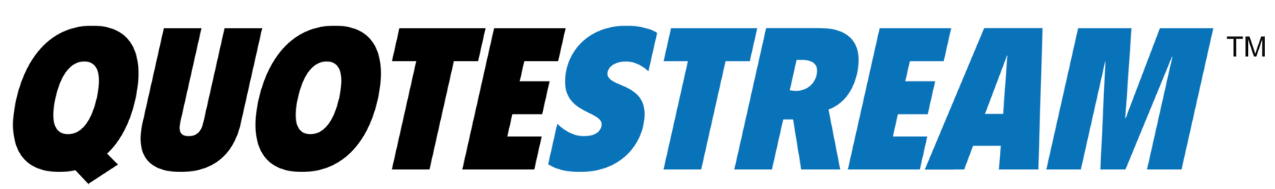 Quotestream RTD (Real-Time Data)How to Use RTD?Data Point CoverageData Point FormatSystem RequirementsTroubleshootingFrequently-Asked Questions (FAQ)Quotestream’s RTD functionality allows you to stream dynamic, real-time quote data to MS Excel spreadsheets in the Windows operating system. This powerful tool greatly extends your control, whether you simply prefer to view live market data in a spreadsheet, or wish to perform specialized calculations and use specific Excel features such as charting, data aggregation, conditional formatting, macros, etc.  As data updates in Quotestream, the same data updates accordingly in your spreadsheet, embedded in streaming real time. With Quotestream RTD, you can track a wide range of stock market statistics, from basic stock quote data (last price, volume, change, bid, ask) to price statistics (52-week high, 52-week low) and valuation parameters (earnings per share, PE ratios, dividend yields). Data for up to 500 symbols is supported.Having troubles connecting to the service? Please see further on in this document for trouble shooting tips.How to use RTD?Using Quotestream RTD is easy. After logging on to Quotestream, open a new Excel workbook and enter an RTD function as follows:=RTD("quotestream.rtdserver",,"MSFT:US","Last")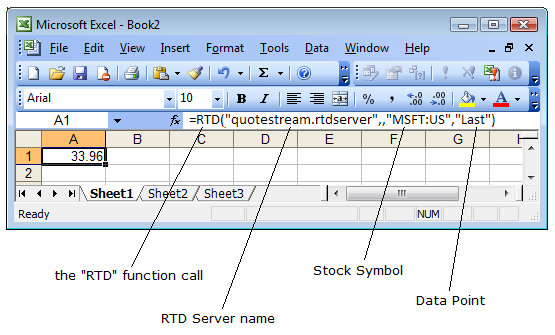 There are 4 parts to an RTD function:RTD Function Call – this is how Excel knows that you are calling an RTD function.RTD Server Name – the name of the RTD server where the function gets processed. In this case, the value is always "quotestream.rtdserver". Stock Symbol – a symbol of a stock or other financial instrument.Note: Symbols containing an @ (ie - options symbols) must be escaped with a single quote.
For example, @APVIN needs to be entered into Excel as '@APVINData Point – the data point you wish to request (see “Data Points” further on in this document).Note the two commas that come after the RTD server name and the single comma that comes after the stock symbol.You can build your RTD spreadsheets from scratch by manually inputting RTD functions to an Excel spreadsheet. Alternatively, you can simply use one of several pre-defined RTD Excel spreadsheets we can provide for you, and customize it to your needs. You can download Sample RTD Excel Spreadsheets from this web page:http://www.quotestreampro.com/RTDdocsData Point CoverageQuotestream DDE supports the following data points:Data PointsData Points are available in long or short form for your convenience.  Either may be used.For example:=RTD("quotestream";"MSFT:US";"Last Trade Time")… will return the same result as…=RTD("quotestream";"MSFT:US";"LTime")System RequirementsRTD requires a Windows machine with MS Excel 2002 or higher.QuoteMedia’s Quotestream RTD feature implementation takes advantage of the RTD (formerly DDE, “Dynamic Data Exchange”), and OLE (“Object Linking and Embedding”) compound document standards developed by Microsoft Corporation, for MS Excel. These standards allow the creation of objects in one application to be linked or embedded in a second application. Embedded objects retain their original format and links to the application that created them. These Microsoft standards are available only in Excel 2002 and higher. Consequently, Quotestream RTD is supported only in these Excel versions. Trouble ShootingIf you are having trouble connecting to the service, please start by trying the following steps:Step 1 The Operating System, the version of QuoteStream and the version of Microsoft Excel MUST all be either 32-bit or 64-bit. You cannot mismatch a 64-bit QuoteStream with a 32-bit Microsoft Excel and vice versa. If using the Webstart Installer then Java must match Excel, so 32-bit Java for 32-bit Microsoft Excel. Supported version of RTD vs Office include:32-bit OS + 32-bit Java + 32-bit Office64-bit OS + 32-bit Java + 32-bit Office64-bit OS + 64-bit Java + 64-bit OfficeTo ensure that 32-bit Java is set on your computer click hereStep 2 Ensure that all Excel sheets and the Excel program are closed first; only open Excel after Quotestream has been opened.Step 3Allow permissions to Excel and Java through your firewall, possibly both public and private depending on where you are accessing the application from. Both a Windows and a third party firewall service should be adjusted to allow Excel and Java access.Set trusted application settings in Excel if not automatically done.  File > Options > Trust Center > Trust Center Settings…> Under Trusted Documents, ensure “Allow documents on a network to be trusted?” is selected. 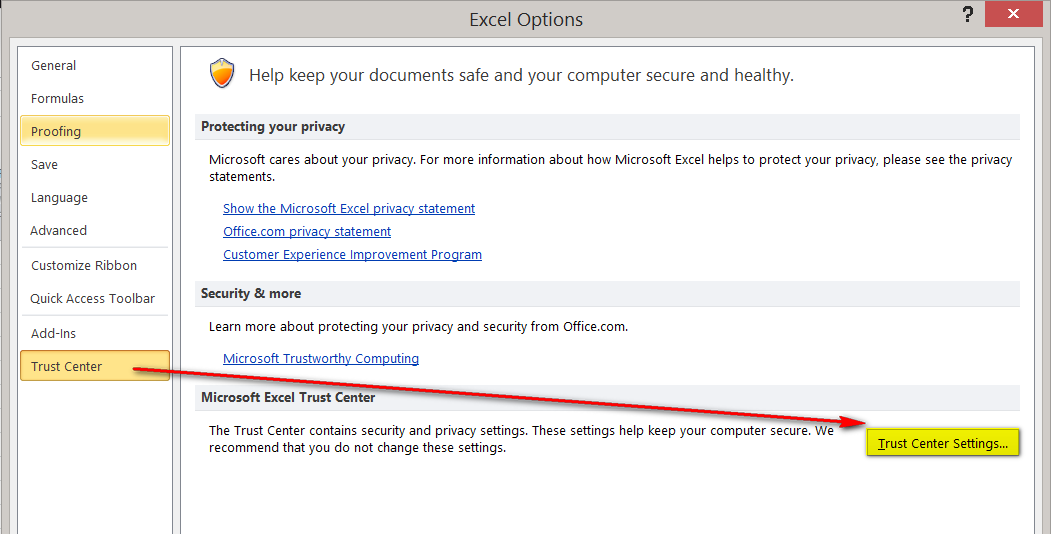 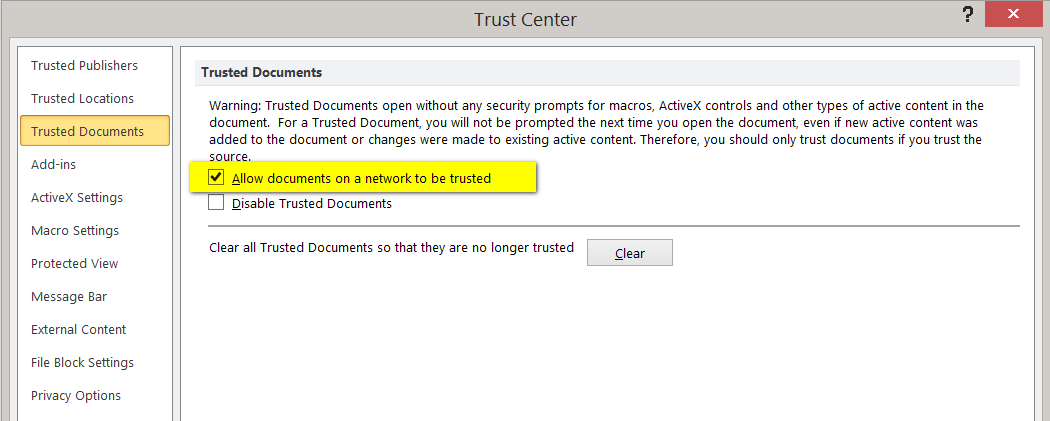 For Win7 users: Under Trust Center Settings > Locations, select "Add new location" then select "The Sub -Folders of this location are Trusted" > click Browse and locate the following folder to add: C:\ProgramData\QuoteMedia\resources\nativelibsFor Win8 and Win10 users: Under Trust Center Settings > External Content, select > Enable all Data Connections – and > Enable automatic update for all Workbook links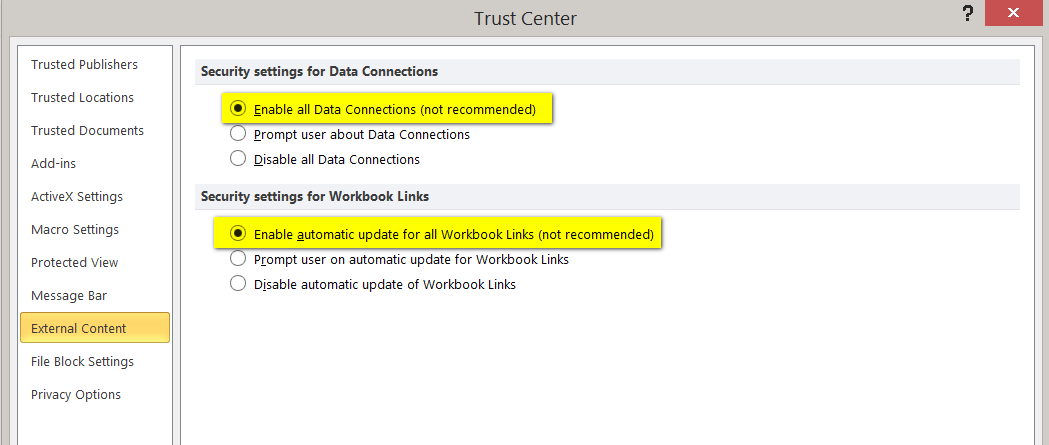 Under Trust Center Settings > ActiveX Settings > Select “Enable all Data” and “Enable automativ update for all Workbook links”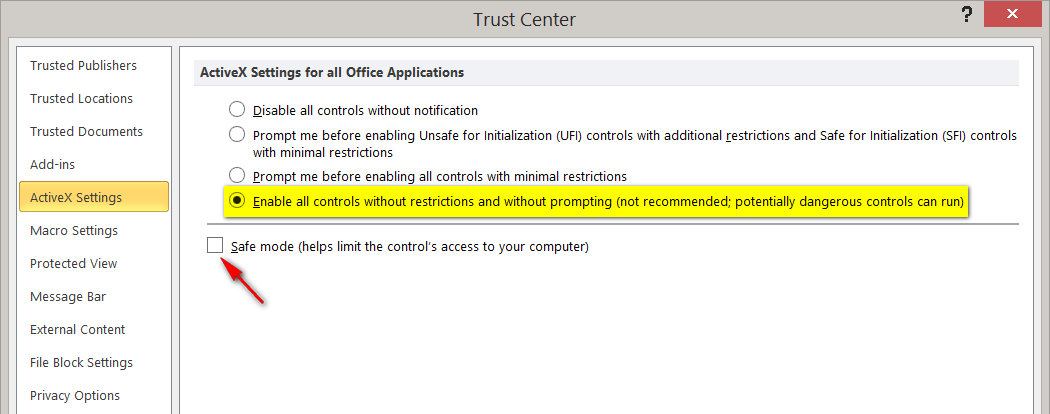 Under Trust Center Settings > Macro Settings > Select “Enable all Macros”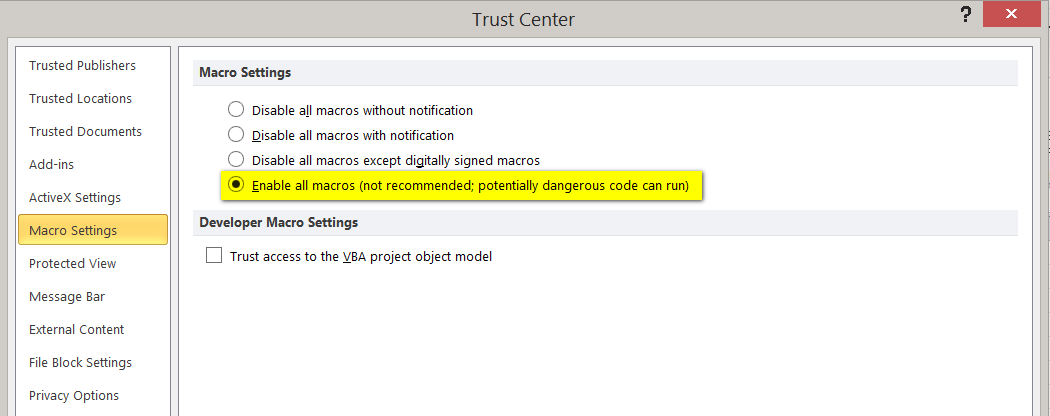 Step 4Update Java and clear Java cache: https://www.java.com/en/download/help/plugin_cache.xml Step 5Update Windows User Control Settings; lowering controls to “Never Notify” has solved problems in the past. http://windows.microsoft.com/en-ca/windows7/how-do-i-change-the-behavior-of-user-account-control-by-using-the-slider Step 6 (Not Applicable for Desktop version of Quotestream)Ensure that Java is running in the appropriate bit version to your version of Quotestream and Microsoft Excel. It is possible to have the 32-bit and 64-bit versions of Java on your computer at the same time and your computer may choose to use the version 64-bit of Java even though you are running the 32-bit version of Quotestream and Microsoft Excel. First confirm which versions of Java that you have by going into ‘Configure Java’ which you can type into your Windows search area, or finding in the ‘Java’ folder in your Start Menu.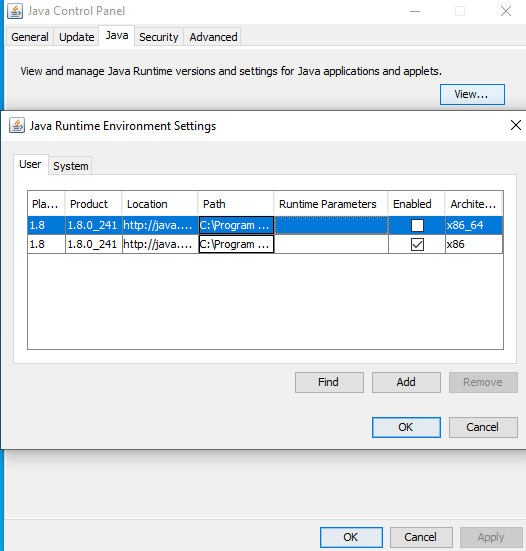 First, click on the ‘Java’ tab up at the top and then on the ‘View’ button to the right as shown in the picture above. You can tell the bit version of Java that you have by looking in the very far right column under Architecture, the ‘x86_64’ is the 64-bit version while the ‘x86’ version is the 32-bit version.If you are missing the need bit version of Java then you can download it from this website: https://www.java.com/en/download/manual.jsp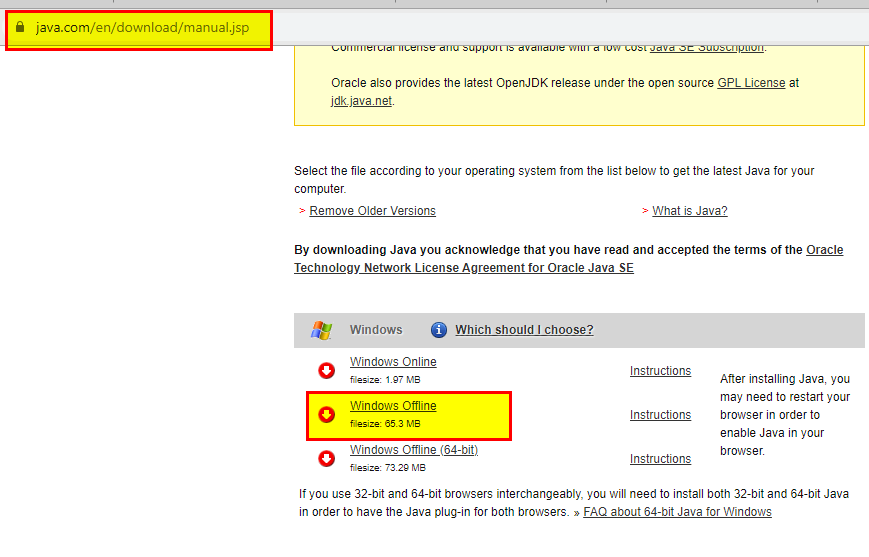 Highlighted in the picture above is the 32-bit Java version, so select that one if it is the one you are missing or select the one below is for the 64-bit Java version. Then after you download and install it, you can bring up the Configure Java program again and this time select the correct bit version of Java you want to have running.Frequently-Asked Questions (FAQ)

What do I need to install to use RTD? You do not need to install any additional software. All you have to do is log on to Quotestream. Quotestream does all the setup and configuration for you in the background.The quotes appearing on the Excel spreadsheets seem to update only every two seconds – how can I get the spreadsheet to update faster?Excel RTD is set to update every 2 seconds by default. This is called the Throttle Interval. You can change the default Throttle Interval in Excel by going to Tools  Macro  Visual Basic Editor. From the Visual Basic Editor, go to View  Immediate Window. On the Immediate Window, type in	Application.RTD.ThrottleInterval=0and press Enter. Setting the Throttle Interval to 0 means that the spreadsheet is refreshed as soon as there are updates. Click here for more information on the Throttle Interval. I am getting #N/A when I open my RTD spreadsheet, what should I do? Check that you are properly logged on and getting streaming data on Quotestream.If you are using Windows, see “For Windows Users” section of this document.I am getting Invalid Field: OUTPUTNAME when I try a new data output that was mentioned in the latest release, why is that?Ensure that your version of Quotestream Desktop has been updated to the latest version. Inside the Quotestream Desktop application, in the menu bar, you will see an option to update to the latest version if you have not done so already. You can also download the version of Quotestream Desktop available here: https://quotestream.com/download/ Note that you must ensure that your Quostream Desktop version matches the same 32 or 64-bit versions of your Microsoft Excel.Last PriceVolumeClose PriceCurrencyChangeTrade ValueOpen PriceDividendPercent ChangeVWAP52 Week HighYieldBid PriceLast Trade Time52 Week LowEx-DivBid SizeLast Trade Size52 Week High DateEarnings Per ShareAsk PriceHigh52 Week Low DatePE RatioAsk SizeLowPrevious CloseP/B RatioTRIV (TSX Indices)MarketplaceTWAPShares OutstandingSymbolTickDescriptionMarket CapAverage Volume 10 DayTick VolumePre Market LastExchangeAverage Volume 20 DayPerformance 3 MonthPre Market ChangePost Market LastAverage Volume 30 DayPerformance 1 MonthPre Market Percent ChangePost Market ChangeAverage Volume 50 DayPerformance 6 MonthPost Market Percent ChangePre Market VolumeAverage Volume 90 DayPerformance 1 YearPre Market Trade TimePost Market VolumeAverage Volume 100 DaySectorPost Market Trade TimeIndustryAverage Volume 365 DayAlphaBetaR-SquaredStandard DeviationYTD%Short Sale RestrictionSubIndustryPerformance 3 Year AnnualizedPerformance 3 Year CumulativePerformance 5 Year AnnualizedPerformance 5 Year CumulativePerformance 10 Year AnnualizedPerformance 10 Year CumulativeImplied VolatilityImplied Volatility Change21 Day Moving Average50 Day Moving Average200 Day Moving AverageOpen InterestMarkPrevious MarkMark Change PercentMark ChangeIntrinsic ValueExtrinsic ValueBid Implied VolatilityAsk Implied VolatilityDeltaGammaThetaVegaRhoEnterprise ValueReturn on CapitalReturn on EquityReturn on Assets LTMReturn on Capital LTMReturn on Equity LTMReturn on AssetsReturn on Invested Capital QTRReturn on Invested Capital 1YRPostPanelFirm NameNext Earnings DateEarnings Quarter EndSettlement DateShort PositionAvg Daily VolumeShort Interest RatioShort Interest changeShort Interest % changeLong NameShort NameLong NameShort NameSymbolSymbolDescriptionDescLast PriceLastChangeChgPercent ChangePChgLast Trade TimeLtimeLast Trade SizeLSizeBid PriceBidAsk PriceAskAsk SizeAsizeBid SizeBsizeOpen InterestIntVolumeVol52 Week High52wHiYieldYld52 Week Low52wLoDividendDivEx-DivExDEarnings Per ShareEPSPE RatioPERP/B RatioPBRATExchangeExchMarketplaceMarketCurrencyCurrTickTickLowLoOpen PriceOpenHighHiPrevious ClosePcloseClose PriceCloseTRIVTRIVShares OutstandingSHOSMarket CapMCapVolume Weight Average PriceVWAPTWAPTWAPPre Market LastPreLastPre Market ChangePreChgPre Market Percent ChangePrePChgPre Market VolumePreVolPre Market Trade TimePreLtimePost Market lastPost LastPost Market ChangePostChgPost Market Percent ChangePostPChgPost Market VolumePostVolPost Market Trade TimePostLTimeValueValTICKVOLUMETvolPerformance 1 MonthP1MPerformance 3 MonthP3MPerformance 6 MonthP6MPerformance 1 YearP1YMarkMarkPrevious MarkPMarkAVERAGE VOLUME 10 DAYAV10DAVERAGE VOLUME 20 DAYAV20DAVERAGE VOLUME 30 DAYAV30DAVERAGE VOLUME 50 DAYAV50DAVERAGE VOLUME 90 DAYAV90DAVERAGE VOLUME 100 DAYAV100DAVERAGE VOLUME 365 DAYAV365D52 Week High Date52wHiD52 Week Low Date52wLoDSectorSCTIndustryINDSubIndustryIND2AlphaAlphaBetaBetaR-SquaredR2Standard DeviationStddevYTD%YTD%Performance 3 Year AnnualizedP3YAPerformance 3 Year CumulativeP3YCPerformance 5 Year AnnualizedP5YAPerformance 5 Year CumulativeP5YCPerformance 10 Year AnnualizedP10YAPerformance 10 Year CumulativeP10YCShort Sale RestrictionregSHO21 Day Moving AverageMA2150 Day Moving AverageMA50200 Day Moving AverageMA200Enterprise ValueEVReturn on CapitalROCReturn on EquityROEReturn on AssetsROAReturn on Capital LTMROCLTMReturn on Equity LTMROELTMReturn on Assets LTMROALTMReturn on Invested Capital QTRROICQTRReturn on Invested Capital 1YRROIC1YRPostPostPanelPanelFirm NameFirm NameNext Earnings DateNextEarnDateEarnings Quarter EndEarnQuartEndSettlement DateSettleDayAvg Daily VolumeAvgDailyShort PositionShortShort Interest RatioShortRatioShort Interest change ShortIntChangeShort Interest % changeShortIntChangePerc